Experiment. How do eggshells react to different liquids?ANSWER TO THE QUESTIONWhy does vinegar change an eggshell in the way it does?Vinegar is an acid. When the eggshell (made of calcium carbonate) and the vinegar (acid) are put together, a chemical reaction takes place and carbon dioxide (a gas) is released. That is why we saw bubbles around the shell on day 1.When you take the egg out of the vinegar it is soft because all of the carbon floated out of the egg in those little bubbles, leaving a soft, rubbery shell that could bounce! The hard part of the shell (carbon) had been dissolved.Summer TermWeek 5Year 4 Class Answers           Wednesday 20th May20/05/20XX/V/MMXXSpiritualityWeekIt is Spirituality week!Yesterday’s task was about the story of The woman who touched the cloak of Jesus.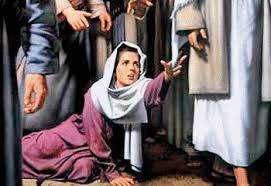 We hope that you enjoyed this activity and would love to see a picture of your work.Spellings and handwritingWEEK 5: Homophonesweather, whether, which, witch, mist, missed, who's, whose, medal, meddleKeep and use the small pieces of paper you wrote your spellings on so that you can practice them. Get someone to test you again if possible.PoetryReadingRead TheoryPoetryDid you have a look at the attachment about poems?Which poem is your favourite so far?We hope that you have been keeping a log of all that you have been reading.What have you been reading? Tell us about it!EnglishGrammarText FocusWALT: recognise and use abstract nouns in our writing.You wrote a paragraph, including abstract nouns.We would love to read what you have written.EnglishWe would love to read you stories about the magic or unusual tree!Maths:FluencyWALT: recognise the same time on a 12 and 24-hour clock. The blue arrows show which 12-hour times and 24 hour times are matching ones.RememberTo change a 12 hour clock p.m. (afternoon) time to a 24 hour clock time, you need to + 12 hoursActivity:Times tablesHow are you getting on with your times tables practice: let us know. We would love to hear about your best scores and progress!Main taskActivityWALT: explain the properties of shapeWe would love to see a picture of your posters and hope that you enjoyed making them.ScienceAnimals including Humans W         WALT: record and evaluate the results of an experiment.Today is results day!If you did the experiment, how did you get on?If you looked at the pictures on the blog, what did you think?Your results table should now be complete.Look at the PowerPoint on the blog to see all of the pictures, showing the eggs on each day of the experiment, and also see the completed results table and analysis.End of dayEnjoy the rest of your day!Equipment needed3 Eggs of similar size3 cups of similar size I have chosen these 3 liquids:VinegarCoca-ColaOrange juiceMethod (Plan)What will you do with the eggs?I will put each egg in a cup and cover each one with a different liquid.What will you observe?I will observe any changes to the eggshell and to the appearance of the liquid.When and how will you observe them for changes?I will check them daily, every afternoon.I will look closely and record what I see.HypothesisWhat do you think will happen to each egg? Make a prediction.Vinegar and coke are quite acidic, so I think that these liquids will affect the shells of the eggs most.I wonder if orange juice or Coca-Cola will change the colour of the shell? I think the colour may change. Fair testWhat things should we keep the same and how will we make it a fair test?Each egg should be totally covered with the liquid. They should all be put in at the same time and left in the same place (in case of the effects of sunlight etc.).They should be left for the same amount of time.ResultsHow will you collect your results?What will you observe and how?I will record in a table like this.You should do this experiment and observe it for at least 3 days.When you feel that you have enough results, you can stop the experiment and test your eggs!See the PowerPoint for detailed resultsAnalysisWhat did we find out and learn from the results? Use the information and evidence you collected to explain your findings.From your results, which liquids do you think can damage tooth enamel?Eggshells react to vinegar and makes them soft and rubbery.The colour of the Coca-Cola was partly absorbed by the eggshell.The eggshell stayed quite strong in Coca-Cola and orange juice.Was your hypothesis right?Did the experiment turn out as you predicted?The Coca-Cola did change the colour of the eggshell.The eggshell did react to the vinegar, but more than expectedWhat would you change if you did this experiment again?Put more liquid in each glassWhat other questions do you have?Why does vinegar change an eggshell in the way it does?